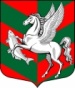 Администрация муниципального образованияСуховское сельское поселениеКировского муниципального района Ленинградской областиР А С П О Р Я Ж Е Н И Еот 15 мая 2017 года  №  10/1       О внесении изменения в постановление администрации от 06.06.2011 г. № 63«О  создании Наблюдательного Совета по контролю за деятельностью муниципального унитарного предприятия «Сухоежилкомхоз» муниципального образования  Суховское сельское поселение муниципального образования Кировского муниципального района Ленинградской области и проведении его заседаний по рассмотрению итогов работы предприятия» В связи с кадровыми изменениями:Внести изменение в постановление администрации муниципального образования Суховское сельское поселение Кировского муниципального района Ленинградской области от 06.06.2011 года № 63 «О  создании Наблюдательного Совета по контролю за деятельностью муниципального унитарного предприятия «Сухоежилкомхоз» муниципального образования  Суховское сельское поселение муниципального образования Кировского муниципального района Ленинградской области и проведении его заседаний по рассмотрению итогов работы предприятия», состав комиссии изложить в следующей редакции:Председатель комиссии:  Бармина О.В. – глава администрации  Суховского  сельского  поселенияЗаместитель председателя  Наблюдательного  совета:   Козлова Г.В. – ведущий специалист отдела экономики и финансов администрации  МО Суховское сельское поселениеСекретарь:Гусева А.А. – специалист 2 категории администрации  Суховского сельского поселенияЧлены комиссии:               	Юдина Т.М. - ведущий специалист администрации  МО Суховское сельское поселениеБакулина Н.А.–депутат Совета депутатов Суховского сельского поселения   Золотинкина В.А.- ведущий специалист администрации  МО Суховское сельское поселениеНастоящее распоряжение разместить на официальном сайте администрации.Глава администрации                                                                   О.В. БарминаСОГЛАСОВАНОСпециалист  2 категории                                               Гусева А.А.Разослано: дело, МУП «СухоеЖКХ».